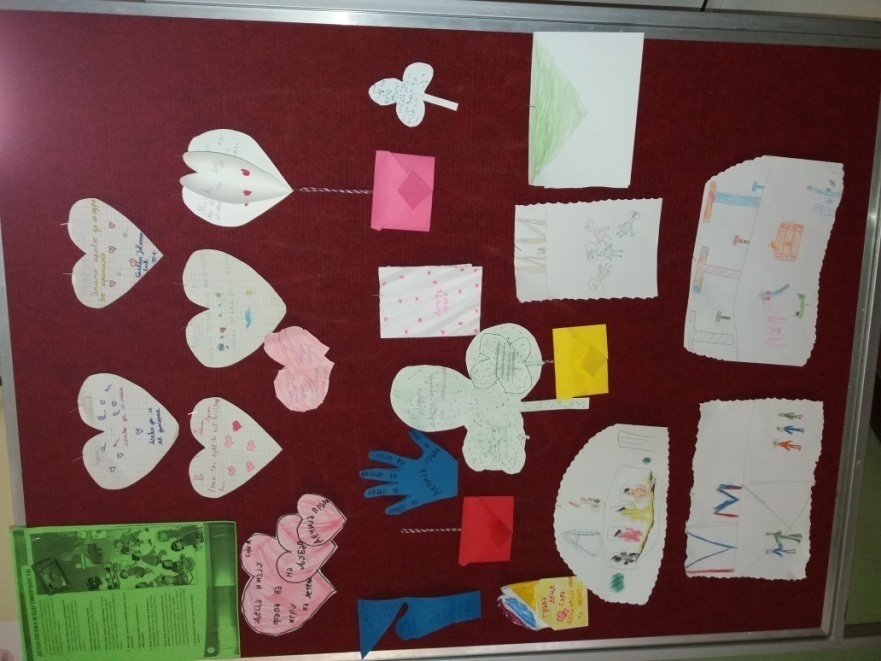 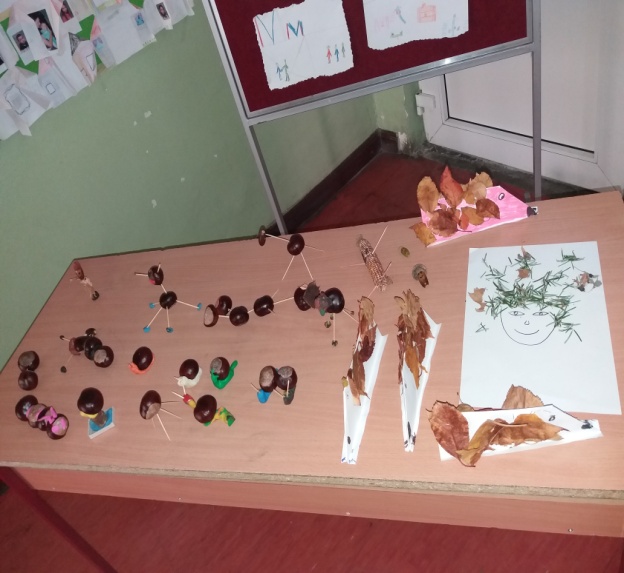 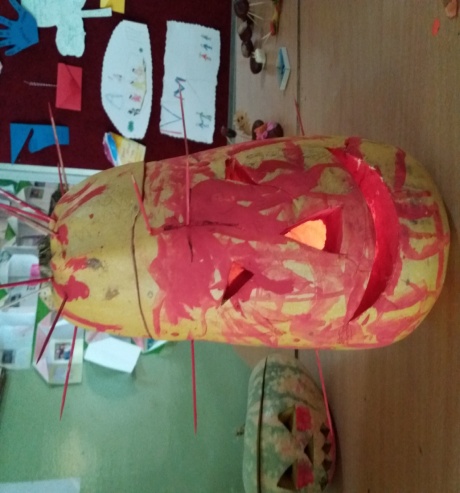 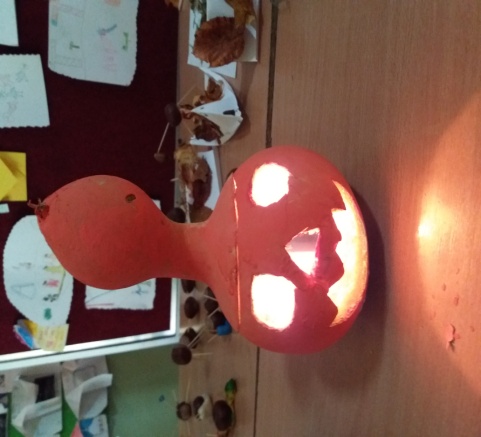 УТОРАК:-Оригами радионица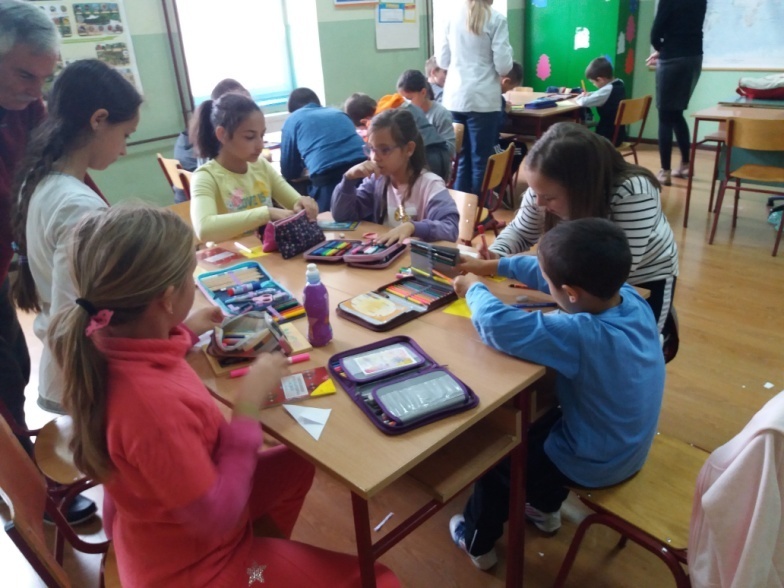 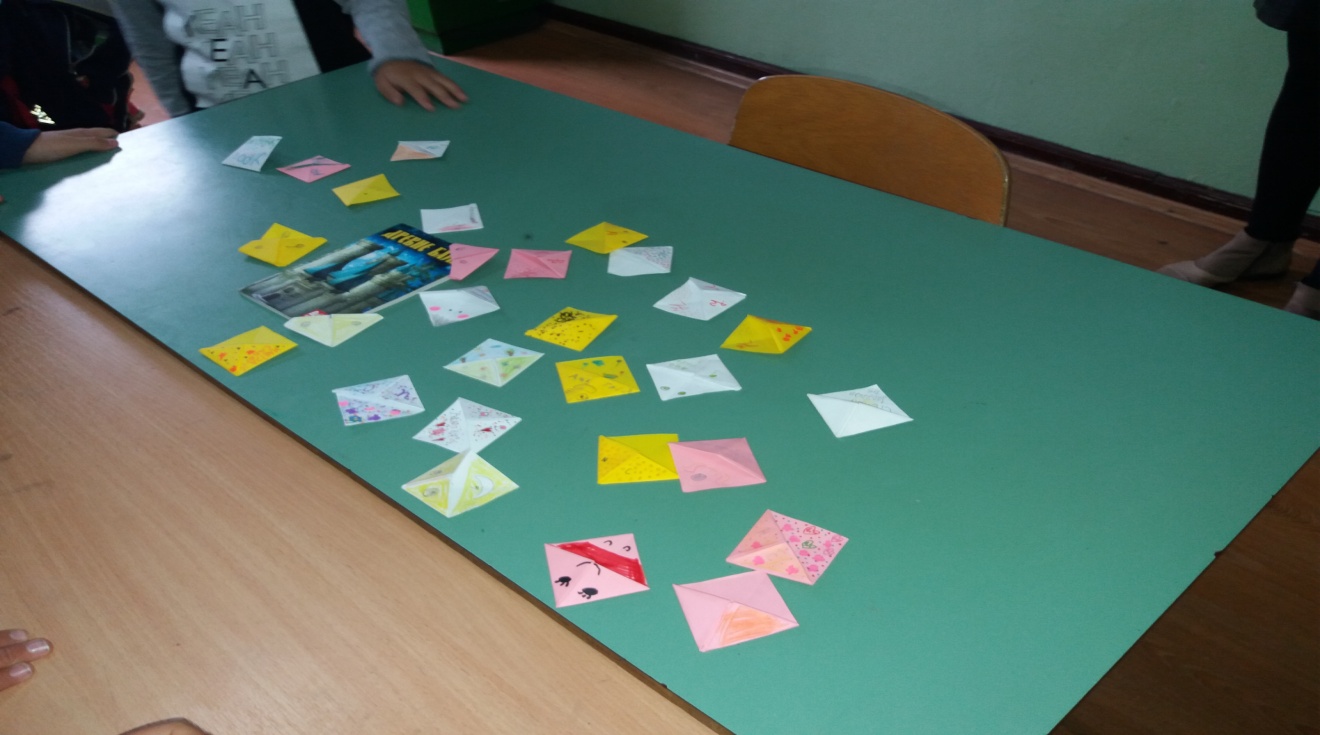 СРЕДА:-Посета лекара и предавање о здравом начину живота-Израда пирамиде здраве исхране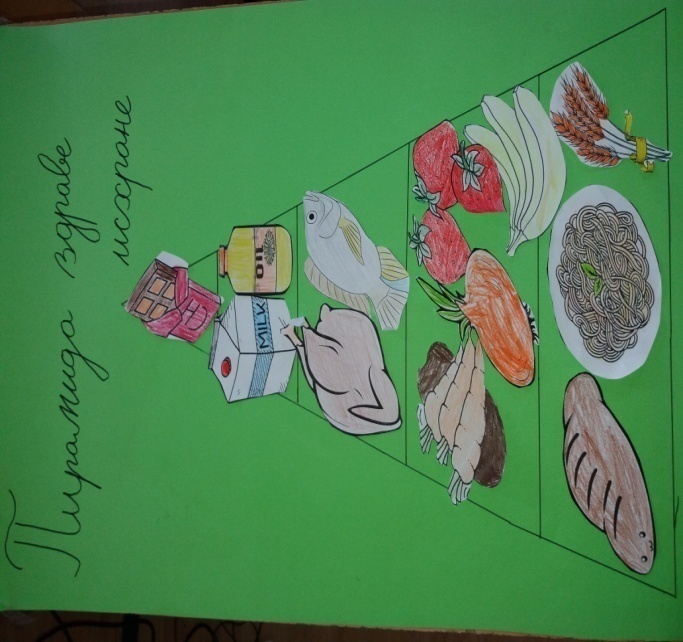 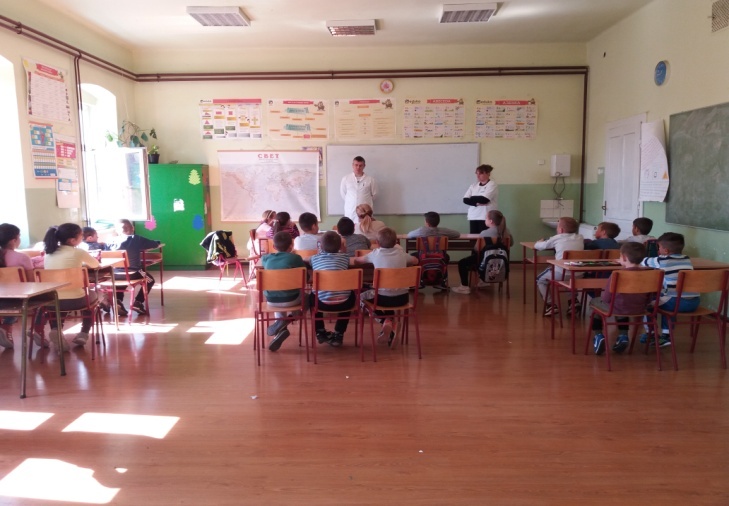 ЧЕТВРТАК:-Посета етно куће ,,Мајка Ангелина“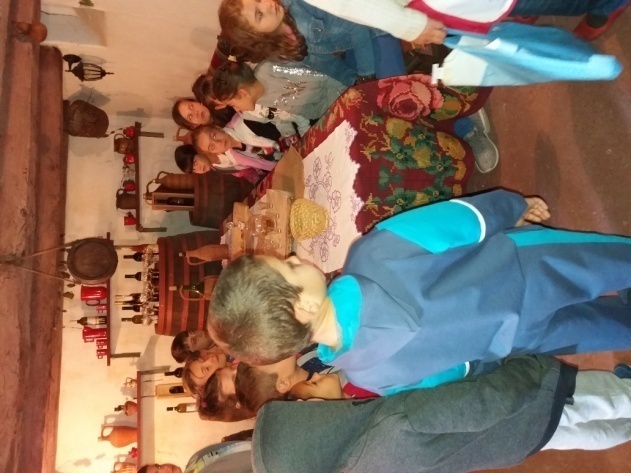 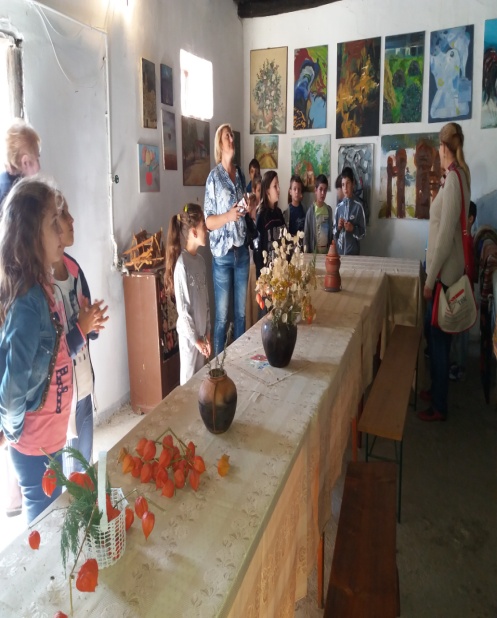 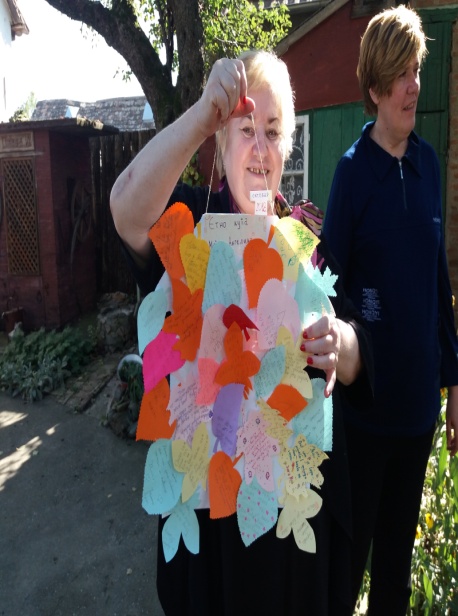 ПЕТАК:-Спортски дан и украшавање платоа школе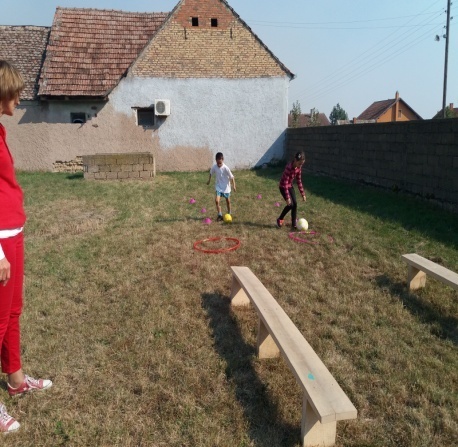 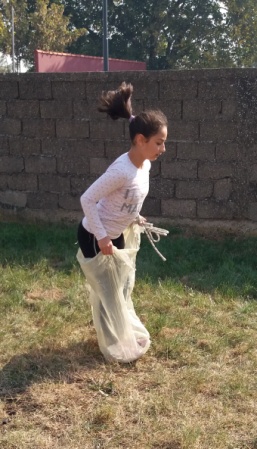 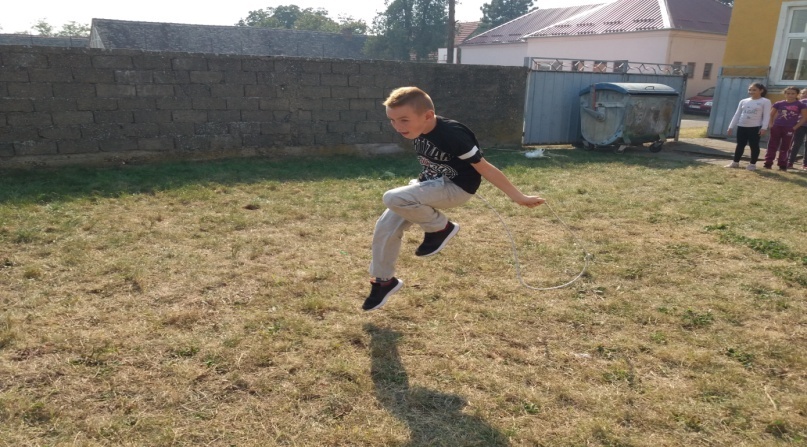 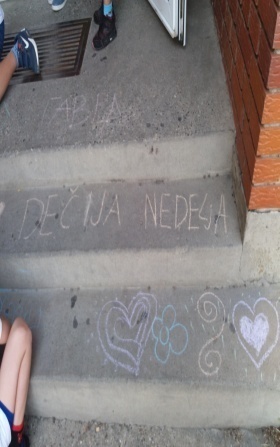 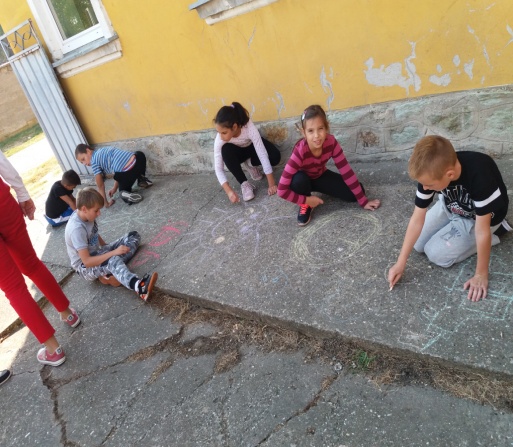 